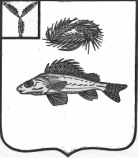 СОВЕТНОВОКРАСНЯНСКОГО МУНИЦИПАЛЬНОГО ОБРАЗОВАНИЯЕРШОВСКОГО  РАЙОНА САРАТОВСКОЙ ОБЛАСТИРЕШЕНИЕОт 04.02.2021  года                                                                                            № 1-3 «Об избрании депутата Совета  Новокраснянского муниципального образования Ершовского района Саратовской области в состав районного Сорания Ершовского муниципального района шестого созыва»В соответствии с пунктом 1 части 4 статьи 35 Федерального закона  от 6 октября 2003 года №131-ФЗ «Об общих принципах организации местного самоуправления в Российской Федерации», Совет Новокраснянского муниципального образования РЕШИЛ: Избрать депутата Совета Новокраснянского муниципального образования Явленичева Виктора Валерьевича в состав районного Собрания Ершовского муниципального района шестого созыва на срок полномочий районного Собрания Ершовского муниципального района.Признать утратившим силу решение Совета Новокраснянского муниципального образования от 15.09.2018 года № 1-3Обнародовать настоящее решение и разместить на официальном сайте администрации Ершовского муниципального района в сети Интернет.Глава Новокраснянскогомуниципального образования Ершовского района Саратовской области                            Е.Ю. Кузнецова     